Informationen zum Datenschutz				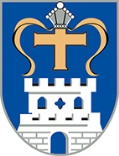 Datenschutzhinweise nach Art. 13 der EU-Datenschutz-Grundverordnung (DSGVO) für die Erhebung, Speicherung und Weitergabe von personenbezogenen Daten in Zusammenhang mit Auskünften an dasFachgebiet Beistandschaft des Kreises Ostholstein im Rahmen der Beratung und Unterstützung nach § 18 Abs. 1 und 2 SGB VIII1. Name und Kontaktdaten der Verantwortlichen2. Kontaktdaten der Datenschutzbeauftragten des Kreises Ostholstein3. Zwecke und Rechtsgrundlagen der Datenverarbeitung4. Empfänger oder Kategorien von Empfängern der personenbezogenen Daten5. Dauer der Speicherung der personenbezogenen Daten6 . BetroffenenrechteStand: Oktober 2023Kreis OstholsteinDer LandratFachdienst Jugend und BetreuungBeistandschaftLübecker Str. 41 23701 EutinTelefon: 04521/788-373Telefax: 04521/788-96373E-Mail: i.bartelsen-ruege@kreis.oh.deKreis OstholsteinBehördlicher DatenschutzbeauftragterHerr FasenLübecker Str. 4123701 EutinTelefon: 04521/788-698Telefax: 04521/788-96698E-Mail: bdsb@kreis-oh.deDie Erhebung personenbezogener Daten erfolgt zur Aufgabenerfüllung im Rahmen der Beratung und Unterstützung in rechtlichen Fragen zur Feststellung der Vaterschaft, zur Geltendmachung von Unterhaltsansprüchen bzw. zur Möglichkeit der Begründung der gemeinsamen elterlichen Sorge bei nicht miteinander verheirateten Eltern nach dem SGB VIII.Die erforderlichen Daten werden auf Grundlage von Art. 6 Abs. 1 Buchstabe c DSGVO in Verbindung mit §§ 18 Abs. 1 und 2, 61 ff. des Achten Sozialgesetzbuches (SGB VIII) elektronisch gespeichert und im Wege der automatischen Datenverarbeitung verarbeitet.Die bei Ihnen erhobenen Daten werden an den Aufgabenbereich „Beistandschaft“ weiter gegeben, wenn Bedarf an der Einrichtung einer Beistandschaft für Ihr minderjähriges Kind besteht.Ihre Daten werden nach der Erhebung bis zu 5 Jahre nach Abschluss der Beratung und Unterstützung beim Kreis Ostholstein gespeichert.Nach der Datenschutz-Grundverordnung stehen Ihnen folgende Rechte zu:Werden Ihre personenbezogenen Daten verarbeitet, so haben Sie das Recht, Auskunft über die zu Ihrer Person gespeicherten Daten zu erhalten (Art. 15 DSGVO).Sollten unrichtige personenbezogene Daten verarbeitet werden, steht Ihnen ein Recht auf Berichtigung zu (Art. 16 DSGVO).Liegen die gesetzlichen Voraussetzungen vor, so können Sie die Löschung oder Einschränkung der Verarbeitung verlangen sowie Widerspruch gegen die Verarbeitung einlegen (Art. 17, 18 und 21 DSGVO).Sollten Sie von Ihren oben genannten Rechten Gebrauch machen, prüft die öffentliche Stelle, ob die gesetzlichen Voraussetzungen hierfür erfüllt sind.Weiterhin haben Sie das Recht, sich unmittelbar an die/den Landesbeauftragte(n) für Datenschutz des Landes Schleswig-Holstein zu wenden (Kontakt: Unabhängiges Zentrum für Datenschutz Schleswig-Holstein, Postfach 7116, 24171 Kiel, E-Mail: mail@datenschutzzentrum.de, Telefon: 0431/988-1200, Telefax: 0431/988-1223).